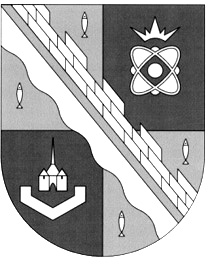 СОВЕТ ДЕПУТАТОВ МУНИЦИПАЛЬНОГО ОБРАЗОВАНИЯСОСНОВОБОРСКИЙ ГОРОДСКОЙ ОКРУГ ЛЕНИНГРАДСКОЙ ОБЛАСТИ(ТРЕТИЙ СОЗЫВ)	Р Е Ш Е Н И Е	от 28.11.2018 г. № 198В соответствии  с решением совета депутатов от  25.05.2011 г. № 44  «Об утверждении «Положения о ежемесячных и иных дополнительных выплатах лицам, замещающим муниципальные должности, должности муниципальной службы, должности, не являющиеся должностями муниципальной службы в органах местного самоуправления Сосновоборского городского округа и о порядке формирования фонда оплаты труда указанных лиц», и рассмотрев предложение администрации Сосновоборского городского округа, совет депутатов Сосновоборского городского округа Р Е Ш И Л:        1.Внести в решение совета депутатов Сосновоборского городского округа от 28.11.2016 г. № 166 «Об особенностях формирования фонда оплаты труда, предусмотренного решением совета депутатов Сосновоборского городского округа от 25.05.2011 г. № 44  «Об утверждении «Положения о ежемесячных и иных дополнительных выплатах лицам, замещающим муниципальные должности, должности муниципальной службы, должности, не являющиеся должностями муниципальной службы в органах местного самоуправления Сосновоборского городского округа и о порядке формирования фонда оплаты труда указанных лиц» (далее – решение) следующие изменения:1.1. в наименовании решения цифры «2020» изменить на «2021»;1.2. пункты 1-3 решения изложить в следующей редакции:«1. При формировании на 2017 год фонда оплаты труда лиц, замещающих муниципальные должности, сверх суммы средств, направляемых для выплаты месячного должностного оклада, в целях выплаты ежемесячной процентной надбавки за особые условия муниципальной службы предусматриваются средства в размере двенадцати месячных должностных окладов.При формировании на 2018-2021 годы фонда оплаты труда лиц, замещающих муниципальные должности, сверх суммы средств, направляемых для выплаты месячного должностного оклада, в целях выплаты ежемесячной процентной надбавки за особые условия муниципальной службы предусматриваются средства в размере четырнадцати месячных должностных окладов.2. При формировании на 2017 год фонда оплаты труда лиц, замещающих должности муниципальной службы, сверх суммы средств, направляемых для выплаты месячного должностного оклада, в целях выплаты ежемесячной процентной надбавки за особые условия муниципальной службы предусматриваются средства в размере четырех месячных должностных окладов, а главе администрации городского округа – в размере двенадцати месячных должностных окладов.При формировании на 2018-2021 годы фонда оплаты труда лиц, замещающих должности муниципальной службы, сверх суммы средств, направляемых для выплаты месячного должностного оклада, в целях выплаты ежемесячной процентной надбавки за особые условия муниципальной службы предусматриваются средства в размере шести месячных должностных окладов, а главе администрации городского округа – в размере четырнадцати месячных должностных окладов.3. При формировании на 2017 год фонда оплаты труда лиц, замещающих должности, не являющиеся должностями муниципальной службы сверх суммы средств, направляемых для выплаты месячного должностного оклада, в целях выплаты ежемесячной процентной надбавки за сложность, напряженность и специальный режим работы предусматриваются средства в размере четырех месячных должностных окладов.При формировании на 2018-2021 годы фонда оплаты труда лиц, замещающих должности, не являющиеся должностями муниципальной службы сверх суммы средств, направляемых для выплаты месячного должностного оклада, в целях выплаты ежемесячной процентной надбавки за сложность, напряженность и специальный режим работы предусматриваются средства в размере шести месячных должностных окладов».2.Настоящее решение обнародовать на официальном сайте городской газеты «Маяк».3. Настоящее решение вступает в силу с момента официального обнародования и распространяется на правоотношения, возникшие с 1 января 2018 года.Заместитель председателя                                              Н.П. Сорокинсовета депутатов «О внесении изменений в решение совета депутатов Сосновоборского городского округа от 28.11.2016. № 166 «Об особенностях формирования фонда оплаты труда, предусмотренного решением совета депутатов Сосновоборского городского округа от 25.05.2011 г. № 44 «Об утверждении «Положения о ежемесячных и иных дополнительных выплатах лицам, замещающим муниципальные должности, должности муниципальной службы, должности, не являющиеся должностями муниципальной службы в органах местного самоуправления Сосновоборского городского округа и о порядке формирования фонда оплаты труда указанных лиц» на 2017-2020 годы»